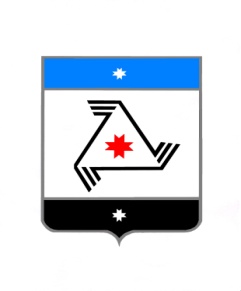                                             Р Е Ш Е Н И Е                     Проект                                           Совета депутатовмуниципального образования «Балезинский район»«Балезино ёрос» муниципал кылдытэтысь депутатлэн КенешсыО развитии подросткового спорта в Балезинском  районе за 2018 год «     » _____________   20__ года.          Заслушав и обсудив информацию заместителя начальника Управления образования Администрации муниципального образования « Балезинский район»  Чиркову Любовь Николаевну о развитии подросткового спорта в Балезинском  районе за 2018 год , Совет депутатов муниципального образования «Балезинский район» РЕШАЕТ:         1. Информацию заместителя начальника Управления образования Администрации муниципального образования «Балезинский район» Чирковой Любови Николаевны о развитии подросткового спорта в Балезинском  районе за 2018 год принять к сведению.          2. Рекомендовать Управлению финансов Администрации Балезинского района рассмотреть и включить вопрос об увеличения финансирования  для развития подросткового спорта в Балезинском  районе в 2019 году и последующие года.         3. Рекомендовать Управлению образования Администрации Балезинского района взять на контроль участие общеобразовательных организаций в районной спартакиаде среди обучающихся.        4. Контроль исполнения решения возложить на председателей постоянных комиссий «Экономика, бюджет, финансы» и «Социальные вопросы».Председатель Совета депутатовМО «Балезинский район»                                                 Н.В.Бабинцев